РОССИЙСКАЯ ФЕДЕРАЦИЯКАРАЧАЕВО-ЧЕРКЕССКАЯ РЕСПУБЛИКАМУНИЦИПАЛЬНОЕ КАЗЁННОЕ ОБЩЕОБРАЗОВАТЕЛЬНОЕ УЧРЕЖДЕНИЕ"СРЕДНЯЯ ОБЩЕОБРАЗОВАТЕЛЬНАЯ ШКОЛА №3 г.УСТЬ-ДЖЕГУТЫ»УСТЬ-ДЖЕГУТИНСКОГО МУНИЦИПАЛЬНОГО РАЙОНА369300 РФ, Карачаево-Черкесская Республикаг.Усть-Джегута, ул.Коммунистическая,1е-mailschkola09.3@yandex.ruтел. (887875) 7-17-99,факс  7-17-99ПРИКАЗ24.08.2020г.                             г. Усть-Джегута                                  № 71О назначении лиц, ответственных за проведение термометрии учащихся и сотрудников школыВ соответствии с Санитарно эпидемиологическими правилами СП 3.1/2.4.3598-20 «Санитарно эпидемиологические требования к устройству,содержанию и организации работы образовательных организаций и других объектов социальной инфраструктуры для детей и молодежи в условиях распространения новой коронавирусной инфекции (COVID-19)»ПРИКАЗЫВАЮ:Назначить ответственными за проведение термометрии сотрудников школы  и учащихся 5-11 классов (вход через главный вход  с 7.10 до 7.40) с занесением ее результатов в «Журнал в отношении лиц с температурой 37,1 и выше»:ГЛАВНЫЙ ВХОД №1понедельник (07.10 -  07.40) – Узденову З.И., медработника, Батчаева И.Н., учителя физической культурывторник (07.10 - 07.40) – Бадахова К.А., заместителя директора, Хачирову З.Х., педагога-психологасреда (07.10-07.40) –Каракетову Л.А-С., заместителя директора, Суюнбаева М.Х. педагога преподавателя ОБЖчетверг (07.10 - 07.40) – Боташову Х.Я., старшая вожатая Биджиева А.И., учителя математикипятница (07.10-07.40) – Дураеву Л.У., педагога-организагора, Павлову Г.В., учителя технологииНазначить ответственными за проведение (на входе №2 ) термометрии учащихся 1-4 классов «СОШ № 3 г.Усть-Джегуты» с занесением ее результатов в Журнал регистрации показаний
термометрии с данными температуры 37,1 выше» заместителя директора Бабучиеву Л.Х.,  и дежурного классного руководителя 1-4 классов.Контроль за исполнением приказа оставляю за собой.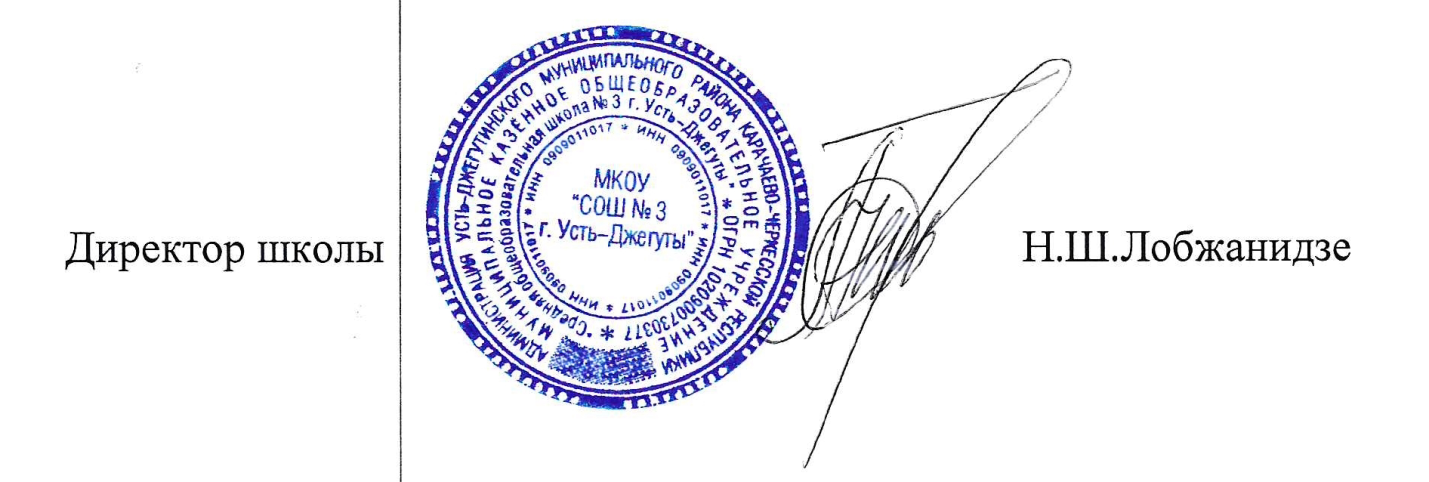 